Witajcie KochaniPrzesyłam zadania na kolejny tydzień. Przypominam, kto nie może wydrukować kart pracy, przepisuje do zeszytu. Czekam na Wasze prace z niecierpliwością. Przesyłajcie mailem lub mmsem. W razie wątpliwości zawsze służę pomocą. PowodzeniaUtrwalamy wierszyk o samogłoskach.„Osiem samogłosek mamy i łatwo je wypowiadamy:a,ą, e, ę, i, o, ó-u, y ,  razem ze mną powtórz Ty”Przepisz wierszyk:………………………………………………………………………………………………………………………………………………………………………………………………………………………………………………………………………………………………………………………………………………………………………………Wykreśl samogłoski w szeregach litera     g     h     n      u     a      o      l        p     ą       z      dc     d     e      u      l      t      ą      p      ę      i        s      wt      o     h      k     a     m     z      e      u      i       ą       gh     y     ę      z     u      i       e      w     ą      p      d       ab     n     k      e     y     u      z       ę      t       ą      i        fu     s      y     a      n      e      d      ę       j       i      ę       gp     a      n     r      i       t       l       ę      k      ą      ł        nr      z      o     s     z      o       y      m     n      z      s       kb     f       b     e     l       i       m      p     o      u      e       łę     d       j      k     u      ł       a       n     e       r      k       iPrzepisz pary wyrazów i podkreśl literkę, którą się różniąpas  -  bas	  ………………………………………………………………..	but  -  bat	 ……………………………………………………..…………..	nos  -  sos	 ………………………………………………………………….rak  -  rok	 …………………………………………………………….…..	Połącz rymujące się wyrazy I zapisz te pary. 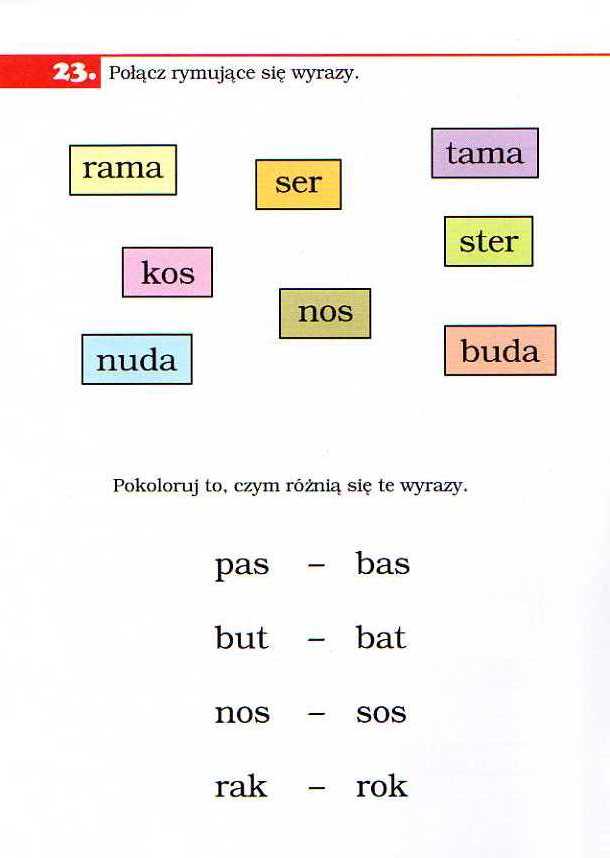 ……………………………..		……………………………………………………………..		……………………………………………………………..		……………………………………………………………..		………………………………Przeczytaj zdania napisane „tasiemkowym językiem”. Wyodrębnij wyrazy w zdaniach oddzielając je kreską. Przepisz zdania w prawidłowy sposób.Przykład:  Mama/gotuje/obiad.  -  Mama  gotuje  obiad. Tatapijekawę.  	              …………………………………………………………………..……………Którajestgodzina?	         …………………………………………………………………………….….Kotgłośnomiałczy	.           …………………………………………..…………………………….…….Olapijezimnemleko.       .	…………………………………………….……………………….……….Lubięlodyowocowe.        …………………………………………………………………..………….Mójpiesgłośnoszczeka.      ……………………………………………………………..…………….Wykonaj  mozaikę na kartce w kratce. (jedna kratka to jedno kółeczko)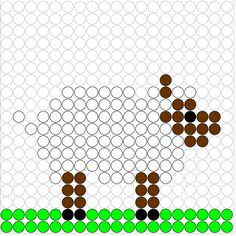 POWODZENIA